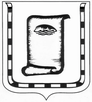 АДМИНИСТРАЦИЯ  ГОРОДА  НОВОАЛТАЙСКААЛТАЙСКОГО  КРАЯП О С Т А Н О В Л Е Н И Е16.04.2020                            г. Новоалтайск                                       № 584В соответствии с Жилищным кодексом Российской Федерации,  Федеральным законом от 06.10.2003 № 131-ФЗ «Об общих принципах организации местного самоуправления в Российской Федерации», постановляю:          1. Внести в приложение к постановлению Администрации города Новоалтайска от  09.12.2019 № 2164 «Об утверждении Административного регламента исполнения муниципальной функции «Осуществление муниципального жилищного контроля на территории  городского округа город Новоалтайск» изменение   следующего содержания:                           1.1. Подпункт 1 пункта  3.1.3 изложить в следующей редакции: «1) начала осуществления товариществом собственников жилья, жилищным, жилищно-строительным кооперативом или иным специализированным потребительским кооперативом деятельности по управлению многоквартирными домами в соответствии с представленным в орган государственного жилищного надзора уведомлением о начале осуществления указанной деятельности;» 2. Опубликовать настоящее постановление в Вестнике муниципального образования города Новоалтайска и разместить на официальном сайте города Новоалтайска в сети Интернет. 3. Контроль за исполнением настоящего постановления возложить на первого заместителя главы Администрации  города С.И. Лисовского.     Глава города 	          	                  				 	С.Н. Еремеев 	